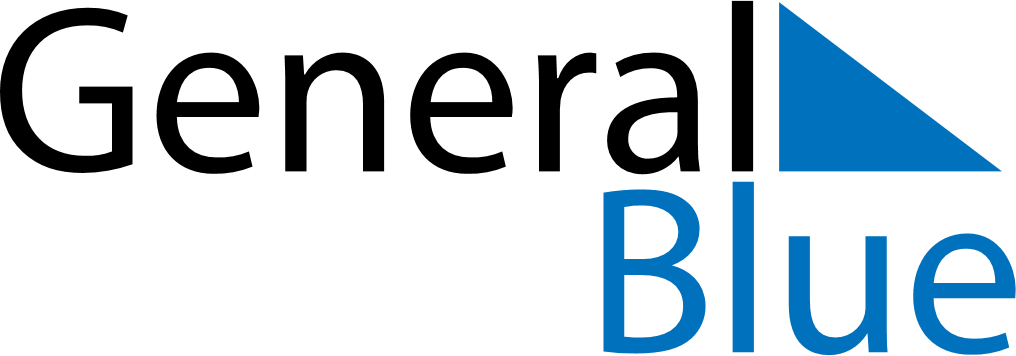 July 2030July 2030July 2030July 2030July 2030July 2030UruguayUruguayUruguayUruguayUruguayUruguayMondayTuesdayWednesdayThursdayFridaySaturdaySunday123456789101112131415161718192021Constitution Day22232425262728293031NOTES